SVECI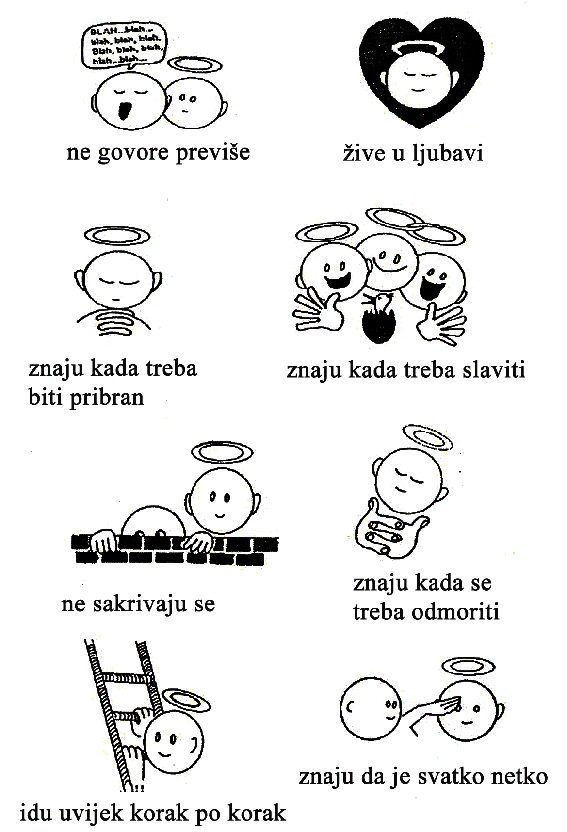 ZADATAKPROČITAJ KAKO ŽIVE SVECI.PREPIŠI NASLOV U BILJEŽNICU.ODABERI JEDNU SLIČICU KOJA TI SE NAJVIŠE SVIĐA, NACRTAJ JE U BILJEŽNICU I PREPIŠI TEKST ISPOD NJE.